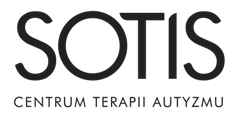 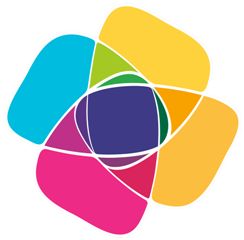 SZKOLENIE TERAPEUTYCZNE – ANKIETA ZGŁOSZENIOWAZgłaszam chęć uczestnictwa w szkoleniu z zakresu:terapii grupowej osób z ZAImię i Nazwisko: ...................................................................................Nr telefonu: .......................................................................................E-Mail: ................................................................................................Data urodzenia ....................................................................................Kierunek studiów .................................................................................Rok studiów/ rok uzyskania dyplomu ......................................................................................Uczelnia ..................................................................................................................................Średnia ocen z ostatniego ukończonego roku studiów ..........................................................Dotychczasowe praktyki, staże i doświadczenie zawodowe ...................................................................................................................................................................................................................................................................................................................................................................................................................................................................................................Zainteresowania w obszarze psychologii - ...............................................................................................................................................................................................................................................................................................................................................................................................................................................................................................................................Jakie techniki terapeutyczne są Ci najbliższe- ...........................................................................................................................................................................................................................................................................................................................................................................................................................................................................................................................Preferowany typ pracy (zaznacz po jednej opcji z każdej kolumny)w dużym zespolew kilkuosobowym zespolesamodzielnie w systemie projektowymwspólnie z bardziej doświadczoną osobąpod systematyczną superwizjąraportując o swoich osiągnięciach po skończeniu projektuJakie cechy koordynatora (lub kierownika) uważasz za najważniejsze ...................................................................................................................................................................................................................................................................................................................................................................................................................................................................................................................................................................................................Przyczyny zainteresowania tematyką autyzmu/Zespołu Aspergera....................................................................................................................................................................................................................................................................................................................................................................................................................................................................................................................................................................................................Dotychczasowy zawodowy i rodzinny kontakt z dziećmi/młodzieżą....................................................................................................................................................................................................................................................................................................................................................................................................................................................................................................................................................................................................Oczekiwania względem stażu..........................................................................................................................................................................................................................................................................................................................................................................................................................................................................................................................................Dyspozycyjność (opisz możliwie precyzyjnie ilość i rozkład wolnych godzin w tygodniu) Pon.……………………………………… Wt…………………………………………...Śr………………………………………… Czw………………………………………....Pt……………………………………….... Najmocniejsze strony w kontaktach z ludźmi.........................................................................................................................................................................................................................................................................................................................................................................................................................................................................................................................................Najsłabsze strony w kontaktach z ludźmi..........................................................................................................................................................................................................................................................................................................................................................................................................................................................................................................................................Jak wyobrażasz sobie przyszłe idealne środowisko i typ pracy ....................................................................................................................................................................................................................................................................................................................................................................................................................................................................................................................................................................................................................................................................................................................................................................................................................